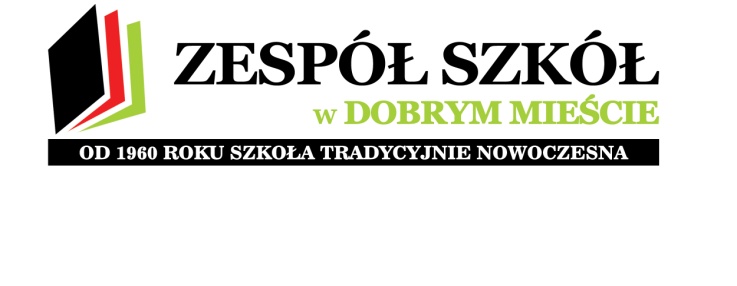                   MIĘDZYSZKOLNY KONKURS LITERACKI                               „ MÓJ PRZEPIS NA ŻYCIE”        Dyrekcja Zespołu Szkół w Dobrym Mieście do udziału w konkursie realizowanym w ramach autorskiego projektu profilaktycznego „ Noc w Nocniku. Mocarz”  -mówiącego o szkodliwości działania dopalaczy i skutkach ich zażywania.              Aby wziąć udział w konkursie należy opracować własny przepis na życie wolne od używek i przesłać na adres organizatora konkursu. Najciekawsze prace nagrodzimy i opublikujemy na stronie internetowej szkoły. Wręczenie nagród odbędzie się na uroczystej gali podsumowującej nasz projekt.            Głównym celem naszego programu jest propagowanie zdrowego stylu życia, wolnego od „używek” a szczególnie dopalaczy.                                                                    Zapraszamy.MIĘDZYSZKOLNY  KONKURS LITERACKI  „ MÓJ PRZEPIS NA ŻYCIE ”                                                                                                                                     Karta zgłoszenia:I . Nazwa szkoły………………………………………………………..II. Klasa…………………III. Imię i nazwisko ucznia…………………………………………….IV. Imię i nazwisko   ………………………………………………… nauczyciela/opiekuna„MÓJ PRZEPIS NA ŻYCIE”I. Składniki:1.2.3.4.5.6.7.8.9.10.II. Sposób wykonania:................................................................................................................................................................................................................................................................................................................................................................................................................................................................................................................................................................................................................................................................................................................................................................................................................................................................................................................................................................................................................................................................................................................................................................................................................................................................................................................................................................................................................................................................................................................................................................................................................................................................................................................................................................................................................................................................................................................................................................................................................................................................................................................................................................................................................................................................................................................................................................................................................................................................................................................................................................................................................................................................................................................................................................................................................................................................................................................................................................................................................................................................................................................................................................................................................................................................................................................................................................................................................................................................................................................................................................................................................................................................................................................................................................III .Dodatkowe porady/uwagi autora przepisu:...................................................................................................................................................................................................................................................................................................................................................................................................................................................................................................................................................................................................................................................................................................................................................................................................................................................................................................................................................................................................................................................................................................................................................................................................................................................................................................................................................................................................................................................................................................................................................................................................................................................................................................................................................................................................................................................................................................................................................................................................................................................................................................................................................................................................................................................................................................................................................REGULAMIN KONKURSU:I. Postanowienia ogólne:1. Organizatorem Konkursu „Mój przepis na życie” , zwanego dalej Konkursem, jest Zespół Szkół w Dobrym Mieście.2.Organizator ogłasza Konkurs Prac Pisemnych „Mój przepis na życie” zwany dalej Konkursem.3.Konkurs jest integralną częścią autorskiego projektu profilaktycznego                   „ Noc w Nocniku. Mocarz” - mówiącego o szkodliwości działania dopalaczy                  i skutkach ich zażywania.4. Konkurs adresowany jest do uczniów i nauczycieli gimnazjów i szkół ponadgimnazjalnych.II. Termin:  Marzec 2016r.                                                                                                                    III .Cele konkursu: zachęcenie miłośników pisania do prezentowania własnych umiejętności,popularyzowanie twórczości literackiej dzieci i młodzieży,rozwijanie kreatywności uczniówpogłębienie wiedzy na temat dopalaczy i szkodliwości ich zażywania propagowanie właściwych postaw wobec uzależnień IV. Organizator:                                                                                                                          Nauczyciele Zespołu Szkół  w Dobrym Mieście: Barbara Kożuszko,                         Maria Pudłowska.V. Przebieg konkursu:Warunkiem uczestnictwa w konkursie jest nadesłanie na adres organizatora lub złożenie w sekretariacie szkoły pracy dotąd nie publikowanej i nie nagradzanej w innych konkursach wraz z kartą zgłoszenia .Jeden autor może nadesłać tylko jedną pracę.Prace należy opatrzyć godłem (pseudonimem). Do pracy należy dołączyć zaklejoną kopertę opatrzoną takim samym godłem, zawierającą dane personalne (imię, nazwisko, wiek, adres i numer telefonu szkoły oraz imię                 i nazwisko opiekuna ucznia). Praca nie może zawierać żadnej informacji identyfikującej jej autora.Termin składania prac do 31 marca 2016r. VI. W konkursie może uczestniczyć każdy uczeń gimnazjum i szkoły ponadgimnazjalnej. VII. Kryteria oceny:Komisja konkursowa wyznaczona przez Dyrektora szkoły dokonuje oceny prac według następujących kryteriów:zgodność pracy z tematemtwórczy charakter utworupoprawność stylistyczna i językowaoryginalność wypowiedzitreści wychowawcze i profilaktyczne  VIII. Nagrody i sposób ogłaszania wyników:Prace zostaną ocenione przez komisję powołaną przez Dyrektora Zespołu Szkół             w Dobrym Mieście. Organizator nie zwraca prac złożonych na konkurs i zastrzega sobie prawo do wykorzystania bez honorariów utworów konkursowych np. w celu publikacji ( całej pracy lub fragmentów).Laureaci konkursu otrzymają nagrody rzeczowe ufundowane przez organizatora             i sponsorów. O wynikach konkursu i terminie wręczenia nagród organizator poinformuje telefonicznie. Informacje będzie można uzyskać również na stronie internetowej szkoły www.zszdm.edu.plUroczyste wręczenie nagród nastąpi na uroczystej gali podsumowującej projekt , która odbędzie się w auli szkoły. Szkoła powiadomi zainteresowanych o terminie premiery. IX. Sprawy nieuregulowane w niniejszym regulaminie rozstrzyga Komisja.Kontakt:Zespół Szkół w Dobrym MieścieUl. Fabryczna 611-040 Dobre MiastoTel. 89/6161254  lub  515 084 594  (Maria Pudłowska – pedagog szkolny)